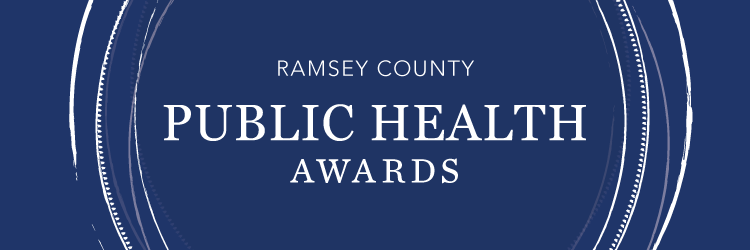 
Award Nomination Form
Information about Individual or Group being nominated.Award Categories: (Please check appropriate category and individual or group)	 Youth-focused: (18 years or younger)	           Individual	       Group	  Adult: (18 years or older)       Individual
       Group
	Individual or Organization Name:  	Address:      Daytime Phone:  

Person submitting the application:  Address:    Daytime Phone:  


Describe how the nominee has made an exceptional contribution to improving public health by advancing health equity in one or more of the following areas:Leadership
Nominee has demonstrated leadership abilities through work and service.
Community Health Improvement
Nominee demonstrates success in creating solutions to public health problems and has contributed to improving the health status of the community and addressing disparities in health outcomes.
Collaboration
Nominee promotes collaboration and cooperation among individuals, organizations, agencies and the people served by Ramsey County.
Advocacy
Nominee has been involved in promoting health and healthy behaviors, and/or protecting the health and safety of County residents.

Other information about this nominee the selection committee should consider.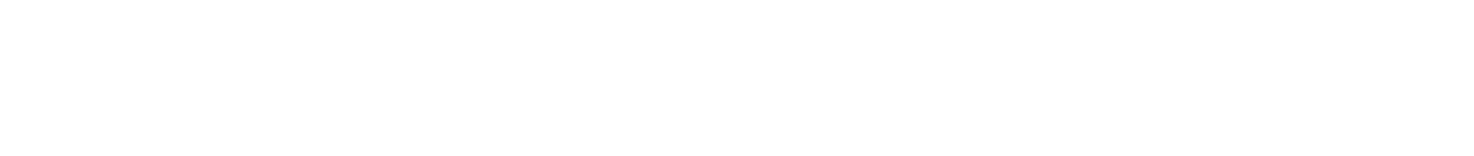 